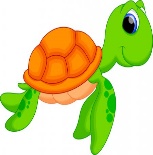                                 Ficha 28           Grupo:  Nombre y Apellido……………………………………………………………………………………………………………………………………….Fecha: 22 de Septiembre de 2020                                       Curso:Transición 2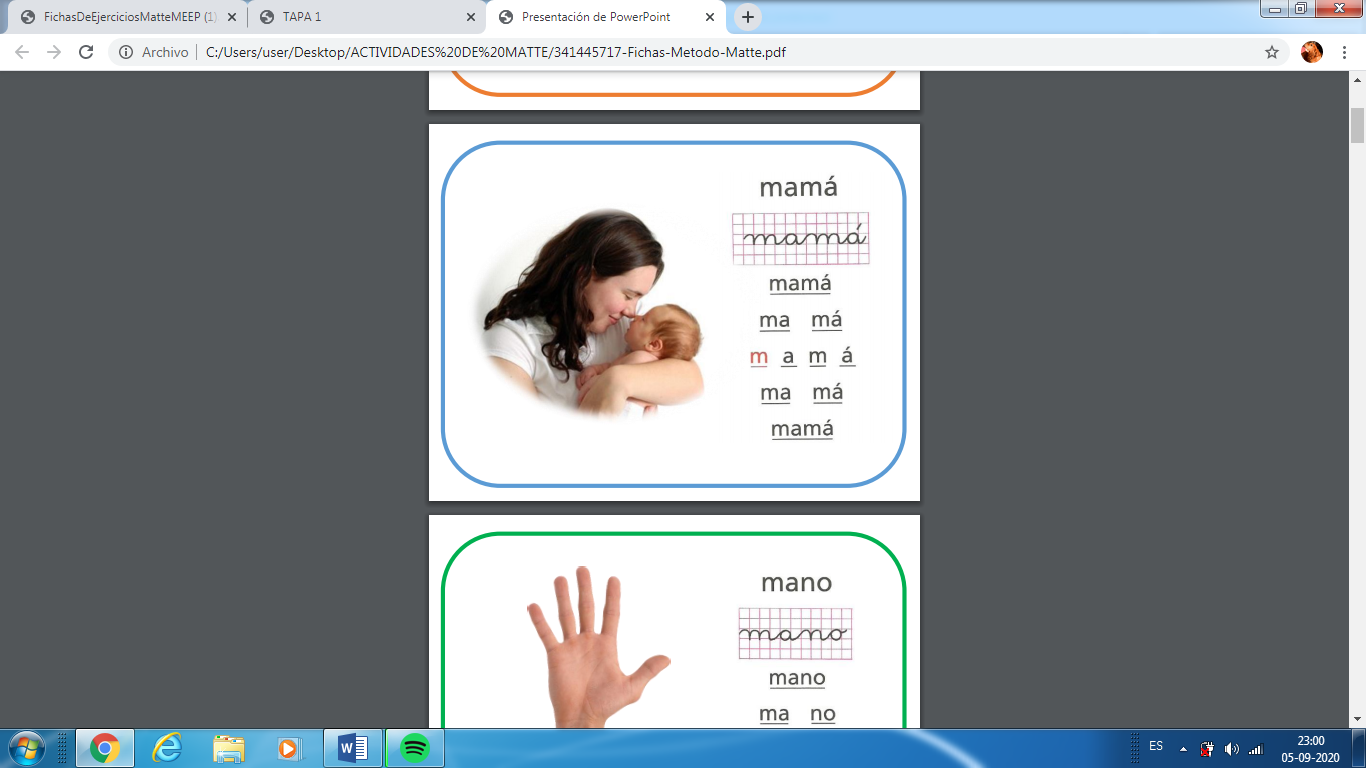 1.-Observan el video pinchando este link                    https://www.facebook.com/APTUS.ORG/posts/18548701546447672.-Observa junto a mamá o papá la imagen que aparece con la consonante M  3.-Luego el adulto observa la imagen junto al niño(a) y lee según la imagen. realizando varias veces en forma lenta.                                                                       3.-Recorta por la línea punteada y luego pega lo que recortaste en los cuadrados vacíos igual a la imagen.  ---------------------------------------------------------------------------------------------------------------------------------OA: 6. Coordinar con precisión y eficiencia sus habilidades psicomotrices finas en función de sus intereses de exploración y juego.Educadora de Párvulos: A. Waleska Pincheira E..Educadora Diferencial: Karin Figueroa     MAMAMAMAMAMAMAMAMAMA